
ГЛАВА КАМЫШЛОВСКОГО ГОРОДСКОГО ОКРУГА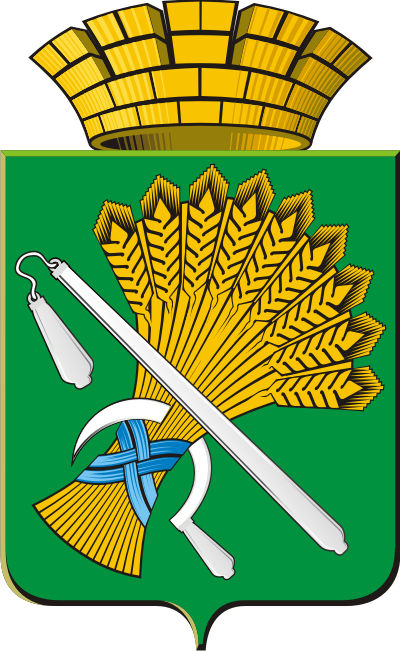 П О С Т А Н О В Л Е Н И Еот       31.05.2016 года     №  586г.КамышловО внесении изменений в план работы органов местного самоуправления Камышловского городского округа по противодействию коррупции на 2016 годВ целях исполнения пункта 10 Указа Президента Российской Федерации от 01.04.2016 № 147 «О Национальном плане противодействия коррупции на 2016-2017 годы», Программы противодействия коррупции в Камышловском городском округе на 2016 - 2017 годы, ПОСТАНОВЛЯЮ:1. Внести в План работы органов местного самоуправления Камышловского городского округа по противодействию коррупции на 2016 год, утвержденный постановлением главы Камышловского городского округа  от 29.01.2016г. № 101, следующие изменения:1.1. Пункт 2 дополнить подпунктами 2.13-2.21. (Приложение № 1)1.2. Пункт 4 дополнить подпунктом 4.3. (Приложение № 2)1.3. Пункт 12 дополнить подпунктом 12.4.  (Приложение № 3)2.  Ответственным исполнителям мероприятий Плана работы органов местного самоуправления Камышловского городского округа по противодействию коррупции на 2016 год обеспечить представление информации о результатах выполнения мероприятий в организационный отдел администрации Камышловского городского округа не позднее трех дней со дня истечения установленного срока их исполнения.3. Разместить настоящее постановление на официальном сайте Камышловского городского округа в информационно-телекоммуникационной сети «Интернет».4.  Контроль за выполнением постановления возложить на начальника организационного отдела администрации Камышловского городского округа Власову А.Е.И.о. главы администрацииКамышловского городского округа			                            О.Л.ТимошенкоПриложение № 1ПЛАНработы органов местного самоуправления Камышловского городского округа по противодействию коррупции на 2016 год Приложение № 2Приложение № 3№ п/пНаименование мероприятияИсполнитель мероприятияСрокисполнения12342. Совершенствование работы подразделений кадровых служб по профилактике коррупционных и других правонарушений2. Совершенствование работы подразделений кадровых служб по профилактике коррупционных и других правонарушений2. Совершенствование работы подразделений кадровых служб по профилактике коррупционных и других правонарушений2. Совершенствование работы подразделений кадровых служб по профилактике коррупционных и других правонарушений2.13.Обеспечение контроля за применением предусмотренных законодательством мер юридической ответственности в каждом случае несоблюдения запретов, ограничений и требований, установленных в целях противодействия коррупции, в том числе мер по предотвращению и (или) урегулированию конфликта интересов Организационный отдел администрации Камышловского городского округаЕжегодно, до 01 октября2.14Проведение анализа соблюдения запретов, ограничений и требований, установленных в целях противодействия коррупции, в том числе касающихся получения подарков отдельным категориям лиц, выполнения иной оплачиваемой работы, обязанности уведомлять об обращениях в целях склонения к совершению коррупционных правонарушений.   Организационный отдел администрации Камышловского городского округаЕжегодно, за I квартал отчетного года - до 10 апреля отчетного года, за II квартал - до 10 июля отчетного года; за III квартал отчетного года - до 10 октября отчетного года, за отчетный год - до 10 января года, следующего за отчетным.  2.15. Формирование у муниципальных служащих Камышловского городского округа отрицательного отношения к коррупцииАдминистрация Камышловского городского округа (в том числе финансовое управление; комитет по образованию, культуре, спорту и делам молодежи; комитет по управлению имуществом и земельным ресурсам),Дума Камышловского городского округа  Контрольный орган Камышловского городского округаЕжегодно,до 01 октября2.16Обеспечение исполнения нормативных правовых актов Российской Федерации, направленных на совершенствование организационных основ противодействия коррупции в Камышловском городском округе Администрация Камышловского городского округа (в том числе финансовое управление; комитет по образованию, культуре, спорту и делам молодежи; комитет по управлению имуществом и земельным ресурсам),Дума Камышловского городского округа  Контрольный орган Камышловского городского округаЕжегодно,до 01 октября2.17Обеспечение выполнения требований законодательства о предотвращении и урегулировании конфликта интересов на муниципальной службе в Камышловском городском округеАдминистрация Камышловского городского округа (в том числе финансовое управление; комитет по образованию, культуре, спорту и делам молодежи; комитет по управлению имуществом и земельным ресурсам),Дума Камышловского городского округа  Контрольный орган Камышловского городского округаЕжегодно, до 01 октября2.18Обучение муниципальных служащих Камышловского городского округа. в должностные обязанности которых входит участие в противодействии коррупции, по согласованным с Администрацией  Президента Российской Федерации программ дополнительного профессионального образования, включающим раздел о функциях по профилактике коррупционных и иных правонарушений Организационный отдел администрации Камышловского городского округав течение года2.19Повышение эффективности деятельности подразделений по профилактике коррупционного и иных правонарушений в Камышловском городском округе, а также комиссии по координации работы по противодействию коррупции в Камышловском городском округе Организационный отдел администрации Камышловского городского округаЕжегодно,до 01 октября2.20Выявление случаев несоблюдения муниципальными служащими и лицами, замещающими должности муниципальной службы в Камышловском городском округе, требований о предотвращении или об урегулировании конфликта интересов, с применением к лицам, нарушившим эти требования, мер юридической ответственности, предусмотренных законодательством Российской Федерации, и с преданием гласности каждого случая несоблюдения указанных требований, обеспечив ежегодное обсуждение вопроса о состоянии этой работы и мерах по ее совершенствованию на заседаниях комиссии по координации работы по противодействию коррупции в Камышловском городском округе    Организационный отдел администрации Камышловского городского округаЕжегодно, до 01 октября2.21Обеспечение контроля за работой по предупреждению коррупции в муниципальных организациях (учреждений и предприятий) Камышловского городского округаОрганизационный отдел администрации Камышловского городского округаЕжегодно, до 01 октября4. Мониторинг состояния и эффективности противодействия коррупции в Камышловском городском округе (антикоррупционный мониторинг)4. Мониторинг состояния и эффективности противодействия коррупции в Камышловском городском округе (антикоррупционный мониторинг)4. Мониторинг состояния и эффективности противодействия коррупции в Камышловском городском округе (антикоррупционный мониторинг)4. Мониторинг состояния и эффективности противодействия коррупции в Камышловском городском округе (антикоррупционный мониторинг)4.3.Проведение социологических исследований для оценки уровня коррупции в муниципальном образовании, расположенном на территории Свердловской области, и по результатам этих исследований принятие необходимых мер по совершенствованию работы по противодействию коррупции Организационный отдел администрации Камышловского городского округаЕжегодно, до 01 октября 2016 года12. Обеспечение участия институтов гражданского общества в противодействии коррупции12. Обеспечение участия институтов гражданского общества в противодействии коррупции12. Обеспечение участия институтов гражданского общества в противодействии коррупции12. Обеспечение участия институтов гражданского общества в противодействии коррупции12.4.Разработка с участием общественных объединений, уставной задачей которых является участие в противодействии  коррупции, и других институтов гражданского общества комплекса организационных, разъяснительных и иных мер по соблюдению муниципальными служащими органов местного самоуправления муниципального образования, расположенного на территории Свердловской области, запретов, ограничений и требований, установленных в целях противодействия коррупцииОрганизационный отдел администрации Камышловского городского округаДо 01 октября 2016 года